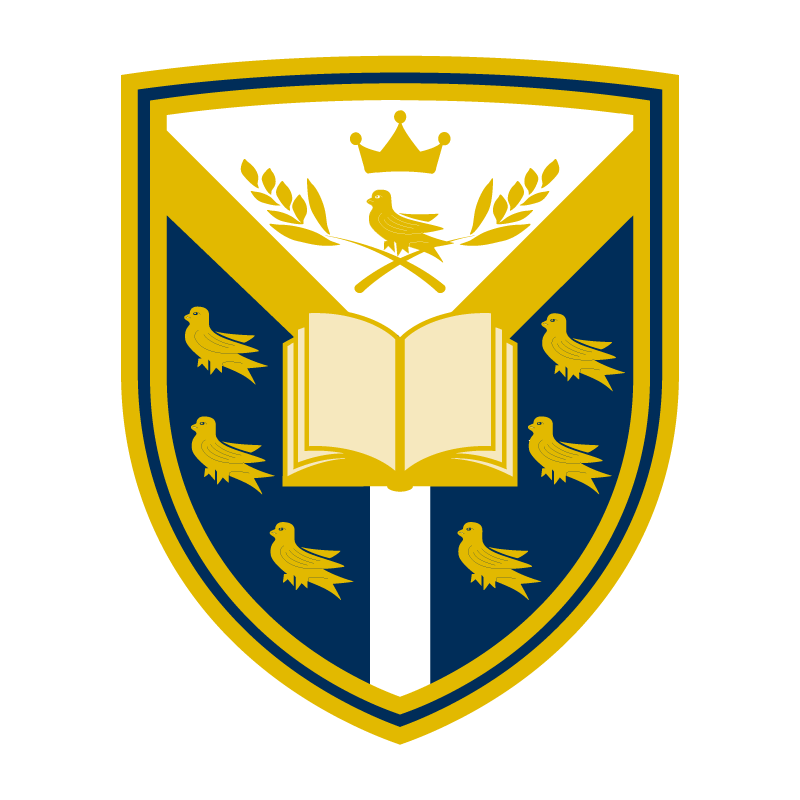 WARDEN PARK ACADEMY TENNIS CAMP SUMMER 2024Venue - Warden Park Academy - Broad Street Cuckfield.Age- 4-15 year olds Time - 9.30-13.00 daily Dates - Monday 29th July- Friday 2nd August Cost - £25 a day or £95 for the 5 daysTo book on please download the App on the App Store (Sally Turner Tennis)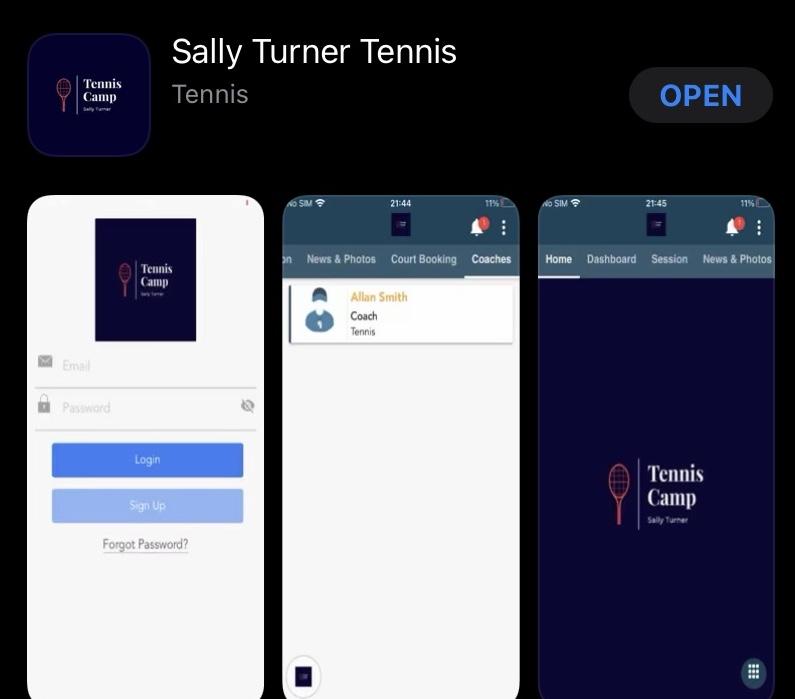 For iOS (iPhones) - https://apps.apple.com/gb/app/sally-turner-tennis/id1562486695For Android - https://play.google.com/store/apps/details?id=app.activitypro.sallyturnerIf you are struggling to use the app please do not hesitate to contact me on sally79turner@gmail.com or 07766006757 and I can help you with how to book onto the camp. Kind regardsSally Turner07766 006757